La symbiose de la lumière et des technologies du bâtiment: Light + Building 2024 Les technologies modernes du bâtiment sont synonymes d’une utilisation énergétique efficace, de plus de confort individuel ainsi que d’une sécurité globale. La lumière constitue l’un des éléments essentiels de ce monde construit. Elle y pose des accents visuels, se fond dans le meilleur des cas dans l’esthétique de l’architecture et répond parallèlement à des exigences fonctionnelles. Du 3 au 8 mars 2024, Light + Building déploie à Francfort-sur-le-Main son éventail allant des techniques d’éclairage intelligent à la domotique et aux technologies du bâtiment tournées vers l’avenir.Fort de cette conjonction unique en son genre, le Salon phare mondial dédié à la lumière et aux technologies du bâtiment est le point de rencontre international de la filière pour les experts, les fabricants, les planificateurs, les architectes et les investisseurs. Tous profitent de cette vitrine des innovations pour s’informer sur les solutions futures. Par ailleurs, l’échange des savoirs, les nouveaux contacts commerciaux et l’inspiration concentrent également l’attention.La plate-forme de ce secteur reflète les questions qui impactent fortement les activités des entreprises exposantes. Le secteur du bâtiment offre de nombreux paramètres de réglage pour réaliser les objectifs climatiques européens. L’électrification en constitue la base et c’est pourquoi le Salon phare mondial 2024 est placé sous la devise "Be Electrified". Partant de là, trois thèmes majeurs concrétisent les points qui seront essentiels dans l’habitat, le travail et la mobilité futurs; ils s’intitulent "Sustainability", "Connectivity", "Work + Living" et sont le fil rouge des séminaires, des visites guidées et des expositions spéciales tout au long du Salon Light + Building.Reflets de la branche: les thématiques majeures "Sustainability" regroupe les systèmes et les approches qui contribuent à une configuration plus pérenne du secteur du bâtiment. Cela englobe par exemple l’intégration et le stockage des énergies renouvelables de même qu’une gestion énergétique efficace. Néanmoins, le développement durable joue également un rôle crucial dans les matériaux utilisés ainsi que dans les processus de fabrication.Le volet "Connectivity" cible pareillement une utilisation efficace des ressources. Dans la maison et le bâtiment intelligents ("Smart Home", "Smart Building"), l’électrification et la digitalisation sont la base pour réussir la mise en réseau des corps de métier. Et, dans le cycle de vie des produits d’une construction, cela commence dès la planification par le biais de la modélisation des données du bâtiment (Building Information Modelling – BIM). La collecte et le stockage des données autorisent un contrôle et une maintenance efficaces des fonctions du bâtiment au cours de la phase d’utilisation. Le résultat en est plus de confort et avant tout une plus grande sécurité.Le point d’orgue "Work + Living" traite des changements qui interviennent dans les besoins en matière de mobilité, de pièces de vie et de travail, d’espaces de production et de vente ainsi que du contexte urbain. Que l’on opère de chez-soi en télétravail, au bureau ou dans un bâtiment industriel – les maisons et les bâtiments intelligents de demain sont planifiés de façon à autoriser les deux modes. Les places publiques deviennent des espaces verts de détente et de rencontre. L'éclairage dans le contexte urbain assure la sécurité dans l'obscurité et la réception rapide d'Internet. L'expérience d'achat de demain se déroulera dans des espaces sensoriels équipés de systèmes d'éclairage innovants et reliés au monde numérique.La lumière au rendez-vous des technologies du bâtiment À Light + Building, les exposants présentent toutes les facettes de l’éclairage dans la partie est du Parc des Expositions. Les multiples utilisations possibles vont des luminaires techniques pour les immeubles de bureaux, les institutions éducatives, l’industrie et le commerce jusqu’aux luminaires décoratifs et axés sur le design ainsi qu’aux composants et accessoires pour les techniques de la lumière en passant par l’éclairage extérieur et public, les éclairages de magasin et de secours.Les exposants de technologies du bâtiment innovantes et visant un futur durable mettent leurs produits en scène dans la partie ouest du Parc des Expositions. Ici, le portefeuille des fabricants comprend tant les composants électrotechniques pour l’électrification et la numérisation des infrastructures que les technologies destinées à la domotique et à l’automatisation du bâtiment. Ce sont les prémisses qui permettent d’inclure les sources d’énergie alternatives et d’assurer une exploitation efficace des ressources. La sécurité connectée est un élément intégral des maisons et des bâtiments intelligents. C’est pourquoi Light + Building regroupe cette offre dans le segment Intersec Building. Les questions des techniques vidéo et du contrôle d’accès y sont représentées au même titre que la sécurité des données ou la protection incendie.En direct et en numérique pour une expérience plurielleLa plate-forme digitale de Light + Building complète le programme cadre de l’événement par une vaste offre à la demande. Son plus: dès avant son démarrage et tout au long de la manifestation, tous les participants peuvent réseauter avec des contacts et des interlocuteurs appropriés grâce à un système numérique d’appariement sur mesure. En outre, beaucoup de séminaires et de tables rondes de l’ample programme cadre sont également disponibles à la demande après coup.Light + Building – Salon phare mondial dédié à la lumière et aux technologies du bâtiment – se tient du 3 au 8 mars 2024 à Francfort-sur-le-Main. www.light-building.com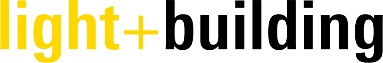 